Mushthaq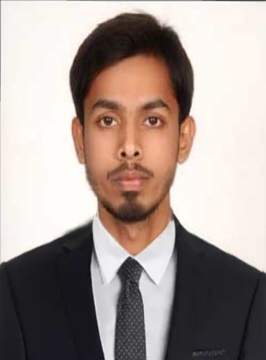 Qualified Masters in Business Administration, I am looking to work in an exciting and professional environment of the organization with personal development and growth possibilities and to achieve company’s goal through professional ethics, sincere commitment, team work and hard work.Oasis International School – Warangal India.  (2016-2018)administration officer(December 2016to June 2018)RESPONSIBILITIES:Create and update records and databases with personnel, financial and other proposal department dataSubmit timely reports and prepare presentations/proposals as assignedCoordinate office activities and operations to secure efficiency and compliance to company policiesMaintains accurate records for employee vacation requestsDrafts, formats, scan and prints relevant documentsPreparing and processing employment documents and other related personnel’s tasks. (i.e., Employee ID, New Bank Account, Insurance, Medical, Labor, and Immigration SubmissionDocument handling, copying, scanning, printing, book keeping, records maintaining and data entry for the work flow in manual and electronic formatsIn  India.  (2018-2019)Administration AssistantRESPONIBILITIES:Maintaining calendars and schedules and coordinates appointmentsSorting, categorizing, filing, and retrieving documents or other materialsDocument handling, copying, scanning, printing, book keeping, records maintaining and data entry for the work flow in manual and electronic formatsPreparing correspondence, maintain all employees’ personal files and maintain the closed filesMASTER OF BUSINESS ADMINISTRATION (MBA)2016BACHELOR OF BUSINESS MANAGEMENT(BBM) 2014MS Office (Word, Excel, PowerPoint) Tally ERP 9Father’s Name	            		:      Mushthaq          Marital Status	            :      UnMarried         Languages Known 		:      English, Hindi and Telugu         Date of Birth	            :      22nd October 1992         Nationality			:      Indian         Visa Status                   	 :      VISIT VISA Interests & HobbiesI love to spend my leisure time in playing Guitar which improves my Concentration and focus.Depending upon my technique, I was known as a strong bowler in my Cricket team.	Dancing plays a very important role in keeping me active, enthusiastic, fit and social.Date:Place:									(MUSHTHAQ)ADMINISTRATION OFFICER mushtaq-397442@gulfjobseeker.com  Key SkillsInterpersonal Communication/Written and VerbalProduct KnowledgeTime ManagementFlexibilityEfficiencyAttention To DetailPoint Of Salesystem(POS)Positive AttitudeProfessional ExperienceProfessional ExperienceEducationTechnology SummaryPersonal Details: